A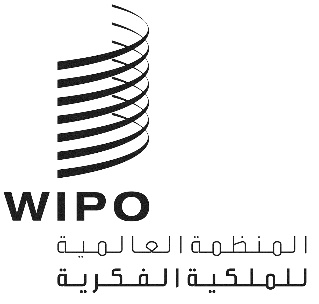 SCCR/40/1 PROV.2الأصل: بالإنكليزيةالتاريخ: 13 نوفمبر 2020اللجنة الدائمة المعنية بحق المؤلف والحقوق المجاورةالدورة الأربعونجنيف، من 16 إلى 20 نوفمبر 2020مشروع جدول الأعمالمن إعداد الأمانةافتتاح الدورةاعتماد جدول أعمال الدورة الأربعيناعتماد منظمات غير حكومية جديدةاعتماد تقرير الدورة التاسعة والثلاثين للجنة الدائمة المعنية بحق المؤلف والحقوق المجاورةحماية هيئات البثالتقييدات والاستثناءات لفائدة المكتبات ودور المحفوظاتالتقييدات والاستثناءات لفائدة مؤسسات التعليم والبحث ولفائدة الأشخاص ذوي إعاقات أخرىمسائل أخرى-	اقتراح لتحليل حق المؤلف المتعلق بالبيئة الرقمية-	اقتراح من السنغال والكونغو لإدراج حق التتبع في جدول أعمال العمل المقبل للجنة الدائمة المعنية بحق المؤلف والحقوق المجاورة التابعة للمنظمة العالمية للملكية الفكرية-	اقتراح مقدم من الاتحاد الروسي بشأن تعزيز حماية حقوق مخرجي المسرح على الصعيد الدولي-	اقتراح لدراسة تركّز على حق الإعارة للجمهور في جدول الأعمال والعمل المقبل للجنة الدائمة المعنية بحق المؤلف والحقوق المجاورة للمنظمة العالمية للملكية الفكرية (الويبو)اختتام الدورة[نهاية الوثيقة]